BAL BHARATI PUBLIC SCHOOLSECTOR-14,ROHINI,DELHICLASS -1_ MATHS _NUMBER NAMESCount and draw arrow to the correct number.a)                                        * fifteen                                                                                                                                                                                                           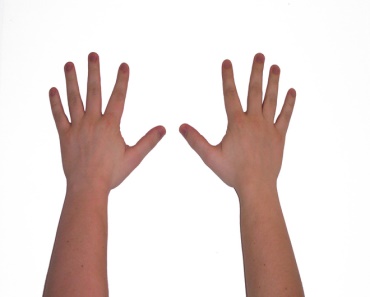 b)                                            * ten                                                                                                   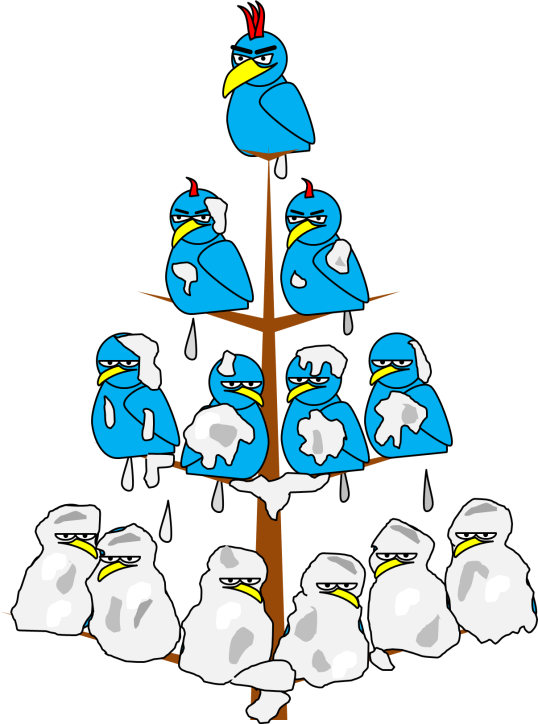 c)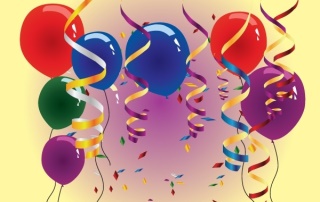 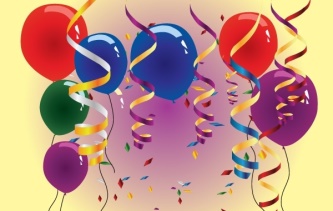                                                                          *twelve   d)                                 *fourteen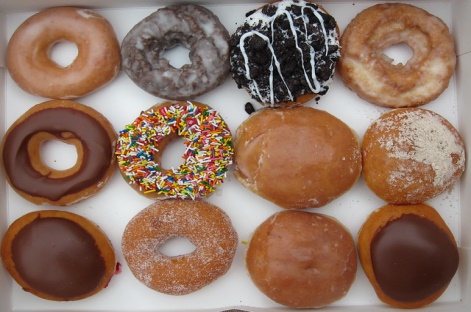     e)                                    *thirteen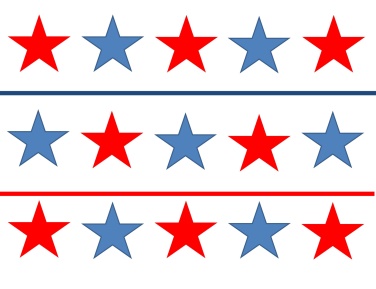 2) Draw  as many cherries in the basket as shown in the cloud near by.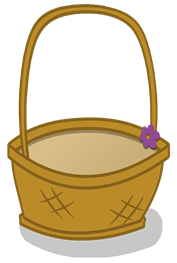 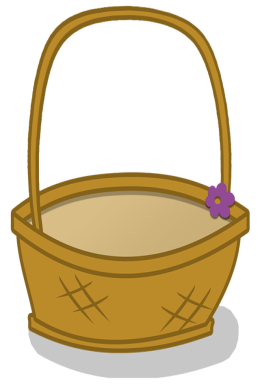 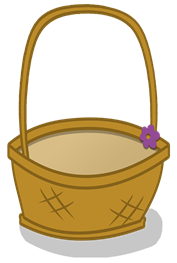 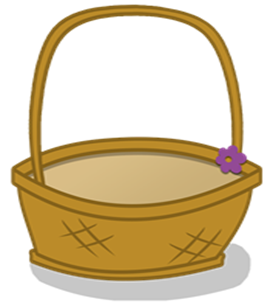 PREPARED BY:MS.HEMLATABBPSRH